ВОСПИТАНИЕ ПАТРИОТИЧЕСКИХ ЧУВСТВ У ДЕТЕЙ ДОШКОЛЬНОГО ВОЗРАСТАВоспитывая патриотические чувства, с малых лет важно учить ребенка соразмерять собственные желания с интересами других. Тот, кто во имя своих желаний отбрасывает в сторону законы совести и справедливости, никогда не станет настоящим человеком и гражданином.
Патриотические чувства развиваются у детей в процессе взаимоотношений их со взрослыми и сверстниками, т.е. неразрывно связаны с воспитанием у ребенка уверенности в себе и формирование социальных норм.
Чувство Родины... Воспитание его у ребенка начинается с отношения в семье, к самым близким людям: матери, отцу, бабушке, дедушке. Это корни, связывающие его с родным домом и ближайшим окружением.
Чувство Родины связано и с восхищением того, что видит перед собой малыш, чему он изумляется и что вызывает отклик в его душе... Это играет огромную роль в становлении личности патриота.
С младенчества ребенок слышит родную речь. У каждого народа свои сказки, и все они передают из поколения в поколение основные патриотические ценности: добро, дружбу, взаимопомощь, трудолюбие.
Таким образом, сказки, загадки, пословицы, поговорки закладывают основы любви к  своему народу, к своей Родине.
Огромное значение для воспитания у детей интереса и любви к родному краю имеет все его ближайшее окружение.
Постепенно ребенка знакомим с детским садом, родной улицей, городом, а затем уже со своей страной, ее столицей и символами.
Таким образом, система и последовательность работы по патриотическому воспитанию детей может быть представлена следующим образом: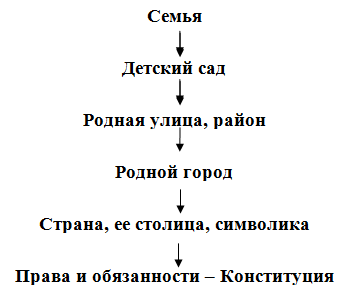 Безусловно, данная схема не отражает всей полноты работы по патриотическому питанию, включающей воспитание у детей любви к родной природе, уважение к людям труда. Все эти задачи включены в общую систему работы по данной проблеме.
Поэтому, начиная работу по воспитанию любви к родному краю, прежде всего самому (педагогу) хорошо узнать ее, а так же продумать. Что целесообразно показать и рассказать детям, особо выделив только характерное. Отбор соответствующего материала позволяет сформировать у дошкольников представление о том, чем славен родной край.
      Родной город... Надо показать ребенку, что он славен своей историей, традициями, достопримечательностями, памятниками, знаменитыми людьми.Какие сведения и понятия о родном городе способны усвоить дети? Четырехлетний ребенок должен знать название своей улицы и той, на которой находится детский сад. Внимание детей постарше надо привлечь к тем объектам, которые расположены на ближайших улицах: школе, почте, аптеке, магазинах и т.д., рассказать об их назначении, подчеркнуть, что все это создано для удобства людей.
Диапазон объектов, с которыми знакомят старших дошкольников, расширяется: это район и город в целом, его достопримечательности, исторические места и памятники. Объяснить детям, в честь кого они воздвигнуты. Старший дошкольник должен знать название своего города, своей улицы, прилегающих к ней улиц, в честь кого они названы.
Так же объяснить, что у каждого человека есть родной дом и город, где он родился и живет. Для этого необходимы экскурсии по городу, на природу, наблюдение за трудом взрослых, где каждый ребенок начинает осознавать, что труд объединяет людей, требует от них слаженности, взаимопомощи, знания своего дела. Большая роль  в этом принадлежит знакомству детей с народными промыслами края, с народными умельцами.
     Продолжением данной работы является знакомство детей с другими городами России, со столицей нашей Родины, с гимном, флагом и гербом РФ.
Настоящий гражданин своей страны, патриот должен быть интернационалистом. Поэтому воспитание чувства любви к своему Отечеству, гордости за свою страну включает и формирование уважения к культуре и религии других народов, толерантности, терпимости, доброжелательного отношения к другому человеку.
Гуманное отношение к людям разных национальностей воспитывается у ребенка в первую очередь под влиянием родителей и педагогов, т.е. взрослых, которые находятся постоянно рядом с ним.
     Поэтому в детском саду особенно важно поддерживать и направить интерес ребенка к людям других национальностей; рассказать, где территориально живет народ той или иной национальности, о своеобразии природы и климатических условий, от которых зависит быт, одежда, характер труда, особенности культуры. К концу дошкольного возраста ребенок должен знать: нашу страну населяют люди разных национальностей; у каждого народа есть свой язык, обычаи и традиции, искусство и архитектура; каждый народ талантлив и богат умельцами, танцорами, музыкантами, художниками.
         При этом, планировать данную работу наиболее целесообразно по темам, напри мер: «Моя семья», «Моя улица», «Мой детский сад» и т.д. Работа по каждой теме должна включать игры, занятия, экскурсии, а по некоторым темам - проведение праздников.
Следует подчеркнуть, что трудности в ознакомлении детей с бытом, традициями, отдельными историческими моментами вызваны тем, что дошкольникам свойственно наглядно-образное мышление. Поэтому необходимо использовать на занятиях не только художественную литературу, иллюстрации и т.д., но и «живые», наглядные предметы и материалы (национальные костюмы, старинную мебель, посуду, орудия труда и т.д.).
Не менее важным условием патриотического воспитания детей является тесная взаимосвязь с родителями. Прикосновение к «живым» документам истории семьи будит мысль ребенка, вызывает яркие эмоции, заставляет сопереживать, внимательно относиться к памяти прошлого, к своим историческим корням. Взаимодействие с родителями способствует воспитанию бережного отношения к традициям.Родители должны стать непременными участниками работы по патриотическому воспитанию детей, и не только в рамках семьи. Они могут помочь в сборе и пропаганде материалов по родному краю, стране и т.д.
В наши дни наблюдается значительное усиление интереса людей к своей родословной - семейной генеалогии, естественное желание знать прошлое семьи, поэтому семейное изучение своей родословной поможет детям осмысливать очень важные вопросы воспитания.
Хорошо совместно с родителями проводить традиционные праздники и обряды (рождественские балы, праздник русской Масленицы, березки, Пасхи и т.д.). Все это приобщает детей к истории края и своего народа, воспитывает любовь к Родине.
Воспитание гражданина происходит и тогда, когда мы приобщаем малыша к искусству страны, народному творчеству, когда рассказываем о людях, прославивших нашу Родину.
Нужно, чтобы у дошкольника постепенно формировалось представление о том, что главным богатством и ценностью является Человек.